With Compliments,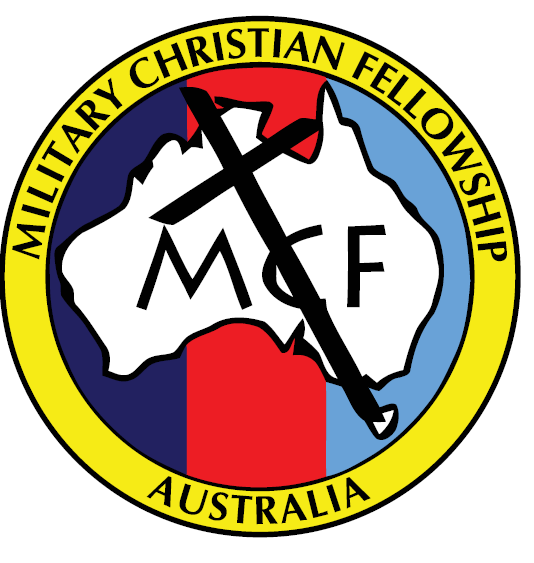 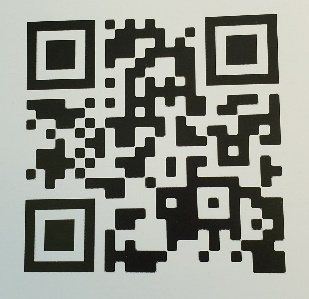 Have a Blessed Day!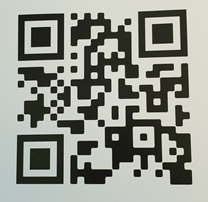 